Welfare Co-ordinator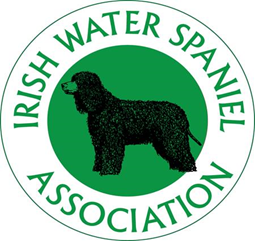 Mrs Lois Ferrans                                                                                                57 Pool Hey LaneScarisbrick, Nr SouthportLancashirePR8 5HS01704 541051loisandtrader@btinternet.com NEW OWNER ADOPTION APPLICATIONDetails of applicantDetails of Household and lifestylePrevious dog owning experienceDeclaration I/we wish to register our interest in rehoming an Irish Water Spaniel through IWSA Welfare.I/we confirm that to the best of my/our knowledge that the information provided on this application is correct. If any of my/our circumstances change in the future as a courtesy I/we will update the IWSA Welfare Co-ordinator accordingly. Signed Date Please note that all personal data you have provided relating to this adoption is subject to our Privacy Policy. A copy of this is available on our website www.irishwaterspaniels.org.uk. If you are unable to access this and require a copy to be posted to you please contact the Welfare Co-Ordinator to arrange this.Name Address Phone numberEmail addressPlease state if you have preferences in terms of age or sex of dog?How many adults are in your household?      How many children are in the household and their ages if any?         Are there any children who visit on occasion? If yes what are their ages?    Do you, or any other person in the household have any health issues which would need to be considered?Do you have any other pets in your household, if yes please give details?Does the property you reside in have an enclosed garden?How much exercise are you able to give the dog each day?What is the maximum length of time that the dog would need to be left alone at any one time?Very occasionally we are asked by an owner if anyone would undertake “foster” care for a short period. This could be whilst someone goes into hospital for example. Would you consider doing this?   YESNO(We are trying to build up a register to cover various points country wide in the event that this is needed in the future).Sometimes a dog in need of rehoming may have some behavioural issues, how confident do you feel in dealing with the following?Lack of basic ‘manners’Poor recallFear related reactivity Excessive shyness due to lack of socialisationWould you be prepared to take on such a dog and if required take appropriate steps to rehabilitate them?   (IWSA Welfare will always provide ongoing support and advice on behavioural issues to all owners)Please provide details of your previous experience in owning Irish Water SpanielsPlease provide details of your experience owning dogs of other breeds.Please provide any additional information not previously covered which you feel may be relevant to your application.